Citywide Nonprofit Monitoring and Capacity Building ProgramCapacity Building Program Plan and Procedures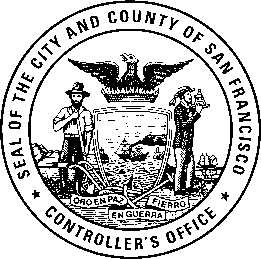 April 2020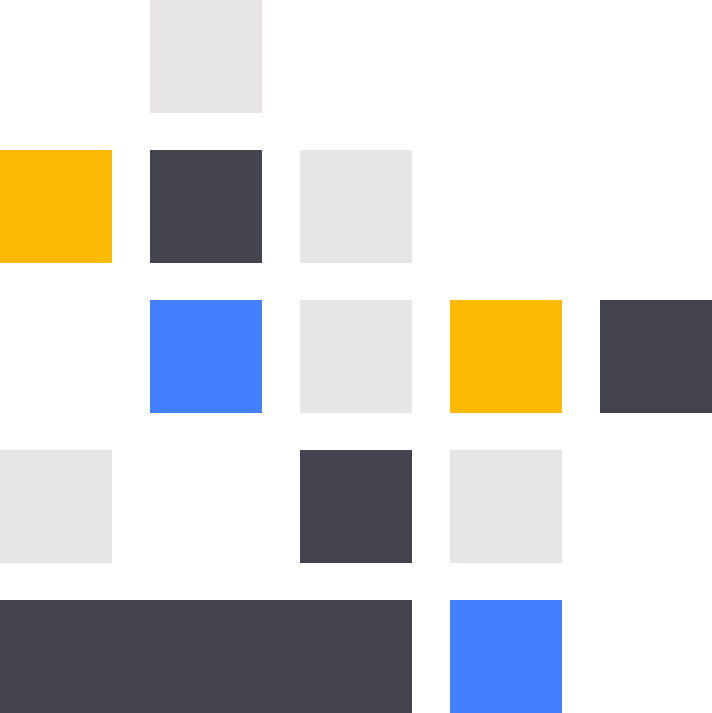 City & County of San Francisco Office of the Controller City Services Auditor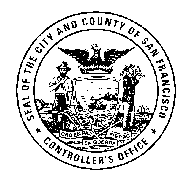 PURPOSE OF THE DOCUMENTDescribe program context, goals, and servicesDocument program proceduresServe as a communications tool for program stakeholders, including capacity building service providers and steering committee membersEstablish a framework for evaluation to understand and track progress towards achieving program goals and impactPROGRAM CONTEXTCity ContextNonprofits are a critical part of the City’s service delivery system. The City values, invests in, and respects the integrity of nonprofits. In Fiscal Year 2021-2022 (FY22), the City and County of San Francisco (City) all together provided over $1 billion in funding to nonprofit contractors to support residents in the areas of health, housing, workforce, and other social services The City relies on nonprofits to provide necessary care to residents, but a nonprofit’s financial and operational health can put these services and their clients at risk.What is Capacity Building? A process of developing and strengthening skills, instincts, processes, and resources that individuals, organizations, and communities need to survive, adapt, and thrive in a fast- changing world.The Citywide Nonprofit Monitoring and Capacity Building Program (Monitoring Program or Program) consolidates contract monitoring requirements related to fiscal and organizational health for nonprofit contractors that receive funding from multiple City departments. The Program facilitates coordination between departments to promote consistent monitoring of nonprofit adherence to financial management and operations standards. The Program streamlines monitoring activities to support two ultimate outcomes:Public funds are spent in alignment with the City’s financial and administrative standards.Nonprofit contractors have strong, sustainable fiscal operations.In FY22, the Monitoring Program included 203 nonprofit providers with funding from 12 departments.The Monitoring Program also provides capacity building resources. Capacity building services include training for nonprofits and City staff and individual coaching for nonprofits. These activities support City staff in evaluating nonprofits and support nonprofits to create and maintain strong financial management practices. Services are targeted to nonprofits in contract with the City and the City staff that conduct contract management and monitoring activities with nonprofits.A Steering Committee made up of representatives of departments provides input and guidance related to Program policies, including capacity building policies and practices. Steering Committee members advise the Controller’s Office regarding utilizing coaching funds for specific nonprofits. Other than department referral due to needs identified through monitoring, there are no specific criteria in place to support nonprofit selection for coaching services. To date, the supply of services has been sufficient to accommodate referrals.Capacity building resources provided annually to nonprofits and City staff between FY16 and FY19, included the following:Training topics delivered between FY16 and FY19 included the following:* Popular trainingsNonprofit ContextNonprofits experience challenges creating and maintaining strong financial capacity and practices for a variety of reasons, including high staff turnover, an inability to pay for the appropriate level of administrative staff, administrative staff without a background in nonprofit finance, reliance on part time or volunteer staff, and a lack of technical capacity in house. Staff commonly fulfill a variety of roles, sometimes taking on responsibilities for which they are not formally trained. Making strategic improvements can also be difficult due to funding constraints. For example, City funds typically only cover a portion of administrative costs that cannot be isolated to an individual program or contract.1 The difference in budget versus spending is due to the decision to not use one contractor for coaching and training.It is resource intensive for nonprofit leadership to train themselves and their staff and to provide the necessary support to create infrastructure changes in the general course of business. Nonprofits need additional support to learn best practices and institutionalize change.In addition, nonprofits that struggle to implement financial management best practices due to resource or capacity constraints also struggle to find the time and resources to engage with assistance providers to make and sustain changes.These challenges hinder nonprofits’ ability to make strategic financial decisions and leave organizations vulnerable when external factors shift that affect their funding streams and business model.Even nonprofits with strong financial abilities seek out and benefit from ongoing infrastructure support.DESIRED IMPACTBroadly, capacity building services aim to:Ensure nonprofits create and maintain strong financial management practicesEnsure nonprofits maintain fiscal and operational health, including in key areas such as finance, operations, leadership development, transition planning, board engagement, and risk analysisSupport nonprofits to meet the City’s fiscal management standardsSupport City staff to evaluate the financial health of an organization and discuss best practices with nonprofitsThe Program’s desired result is that nonprofit agencies serving San Francisco residents are:Resilient. Meaning nonprofits can pivot and adjust in a tumultuous financial environment. Diversified funding and the ability to withstand staff and leadership turnover are important contributors to resilience.Accountable. Meaning they can show results to funders (including the City), clients, and the community. Accountable nonprofits are goal oriented and achieve their desired outcomes. Accountable nonprofits spend public funds in alignment with best practices in financial and operational management.Responsive. Meaning nonprofits are in and accessible to their target communities, reflect the target population, and represent disadvantaged populations.Sustainable. Meaning they can deliver continuous services by staying and growing in San Francisco.Capacity building services aim to contribute to this desired result by increasing the technical capacity of organizations to deliver their programs and services. Our influence on organizational capacity is first through individuals. We therefore aim to increase the technical skills of individuals within organizations to perform the accounting, budgeting, fundraising, technology use, governance, and collaborative functions to support sustainable programming, and organizational management.Through individual and organizational participation in improvement activities, services aim to increase awareness, knowledge, and skills of best practices and eventually change individual and organizational behavior to incorporate and sustain these practices.By improving technical capacities at the individual and organizational levels services aim to increase:The organization’s capacity to deliver responsive programs and services andThe organization’s accountability and resiliencyIncreased accountability, resiliency and responsiveness contribute to sustainable organizations, which is intended ultimately to contribute to the desired result.SERVICESThe following services are the interventions intended to lead to increased individual and organizational awareness, knowledge, and skills. These services also increase monitors’ awareness, knowledge, and skills of financial management and operational best practices. These capacities support monitors to better evaluate nonprofits and to have discussions with them about their improvement needs.Individual Financial Management CoachingNonprofits receiving City funding are eligible for individualized financial management coaching at no cost to them. Coaching services are provided by contracted vendors with specialized expertise related to a variety of nonprofit management issues. Coaching is tailored to a nonprofit’s needs and is meant to address operational and transactional finance and governance functions to ensure the nonprofit has the foundational tools they need to succeed.While coaching is targeted to nonprofits referred through the monitoring process, the areas addressed through coaching may not be specifically tied to the findings but may generally support the agency to strengthen financial management capacity. Programmatic coaching to nonprofits is not included in these services. Examples of past coaching projects include:Transitioning from a funding source budget to a program-based budgetDevelopment or improvement of a cost allocation planRefining a chart of accounts or enhancing use of QuickBooksTransitioning the accounting system from a cash to an accrual basisDeveloping financial policies and procedures and coaching staff on implementationTraining Board members in fiduciary responsibilities or developing a recruitment planCoaching may encompass low, moderate, and high intensity engagements. Some issues require extensive support to address and these take time to work through. Alternatively, some nonprofits may only need or only have the capacity to receive smaller doses of support. The following defines these:High intensity: up to 50 hours of coaching time over an extended duration (e.g., eight months- one year). These engagements are likely for organizations that must address multiple improvements, for example, an agency that needs to develop a program-based budget, refine cost allocation and time tracking procedures, develop financial reporting tools, and train leadership and/or board members.Moderate intensity: approximately 30 hours of coaching time over a short duration (e.g., four- seven months). These engagements are likely for organizations that have specific technical needs and capacity to implement without significant support.Low intensity: up to 15 hours of coaching time. These engagements are likely for organizations that need very targeted assistance, or for conducting assessments of nonprofits that are found not to have the capacity, skill or willingness to accept further coaching support.Larger projects requiring more than 50 hours of consultant time are possible, such as for an agency at risk of closing due to financial instability or large-scale strategic planning in periods of organizational transition. However, these larger projects may be managed separately, may require a separate contract with a specialized provider, and will require more input by funding departments and the contractor during their implementation. For more details about larger coaching projects, inquire with the Controller’s Office.In 2019, City Performance developed a pre-qualified list of vendors with various areas of expertise. The list includes vendors approved to deliver services in up to five categories:Nonprofit Management Consulting ServicesFiscal Agency and Nonprofit Management Service Organization ServicesContract Administration and Compliance ServicesRacial Equity Consulting ServicesTrauma Informed Systems Consulting ServicesWorkshops and Webinars for City and Nonprofit StaffWorkshops make up a small (approximately 10%) but important portion of the capacity building support delivered through the Program.Trainings for City staff focus on topics related to the monitoring process and nonprofit financial management. The Program provides approximately three to four group trainings to City staff annually, at generally a half-day in length. Training topics may include:Financial Reports and AuditsMonitor Practice SessionsBoard GovernanceContract NegotiationHow to Be a Good Fiscal AgentTrainings for nonprofit staff focus on topics of nonprofit financial management but may also include other topics related to administration and sustainability. The Program provides approximately three to six group trainings to nonprofit staff annually, at generally a half-day in length. Training topics may include:Budgeting 101: Introductory budgeting workshop for nonprofit employees new to the budgeting processBudgeting 201: Budgeting workshop covering more complex budgeting concepts and issues relevant for an audience with intermediate financial literacyTelling Your Financial Story: Guidance for nonprofits in assessing and communicating financial stability using standard financial documents, such as balance sheets, profit and loss statements, audited financials, budgets, and cost allocation plansBoard Governance: Workshop covering nonprofit board requirements and best practicesOperational Excellence: Workshop covering processes and systems necessary to avoid fraud and ensure successful operations in alignment with an organization’s missionQuickBooks and Chart of Accounts: Workshop covering foundational accounting practices such as choosing the right accounting software and setting up a chart of accounts.Systems: Workshop covering common technological needs of nonprofits (e.g., accounting software, CRM, etc.) and providing guidance for how to select appropriate systems based on specific organizational needs and criteriaHow to Be a Good Fiscal Agent: Workshop covering key elements of effective fiscal sponsorship and guiding nonprofits in establishing systems and processes to be effective fiscal sponsorsThe Program also offers online resources, including materials and guides.Next-Level ServicesIn addition to the above core services, the Program may explore the creation of a set of services targeted to nonprofits that are proactively seeking to improve their operations. An application-based cohort model may be piloted, or other ways to engage the population of higher-capacity nonprofits may be explored. While the Program has not yet decided to offer Next-Level Services, the following considerations support planning.Which more advanced topics to focus on, (e.g., talent lifecycle management, business model development, evaluation frameworks, implementing or maximizing IT solutions, space planning for growth and/or downsizing, long-range financial planning)Number of nonprofit representatives to participateOther activities to include, such as individual coaching, office hours, or action planningNumber of sessions and over what time periodCriteria for participation (e.g., capacity to devote staff time and a nexus with the organizational goals for participation).Whether participating nonprofits need to intend to address similar barriersWhether or not to include an incentiveThe goals outlined below apply to both existing services and new services developed in the future.GOALSThe coaching and training services described above, at an individual level, aim to:Develop the technical capacity of nonprofit and City staff by increasing their knowledge and skills in key areas such as finance, operations, leadership development, transition planning, board engagement, and risk analysisDevelop the technical capacity of nonprofit staff and organizations by increasing their use of techniques, tools and expertise to implement and maintain improvements in key areas such as finance, operations, leadership development, transition planning, board engagement, and risk analysisDevelop the technical capacity of City staff by increasing use of techniques, tools and expertise to evaluate and advise nonprofits in key areas such as finance, operations, leadership development, transition planning, board engagement, and risk analysisAt an organizational level, coaching and training services aim to:Support nonprofit organizations to sustain technical capacity/changes (e.g., through cross training, documentation, intra-agency collaboration)The Program aims to deliver services that (how services are delivered):Are responsive to City and nonprofit contractor needsAddress nonprofit contractors’ barriers to engagement, knowledge and skill acquisition, and the application of skillsInclude a range of modalities to accommodate nonprofit subject matter needs and time constraints (e.g., coaching, training, resources)Are coordinated between funding departmentsFOCUSThe sector is made up of both growing and established nonprofit agencies with varying levels of technical capacity. The focus of this Program has historically been on agencies experiencing challenges in maintaining strong financial management practices. However, achieving the desired result should include strategies that allow stable nonprofits to improve and grow their operations as well.Capacity building services will maintain a focus on:Nonprofits funded by the City and County of San Francisco, with priority given to nonprofits in the Monitoring Program (generally, those jointly funded by multiple departments).Nonprofits referred due to findings uncovered through the monitoring process.While creating opportunities for:Strong nonprofits proactively seeking to improve their operations.Prioritization factorsNonprofits operating in underserved communities or serving underserved populations, e.g.:Nonprofits that are the only (or one of a few) service providers in a particular program area (as informed by funding department).Nonprofits that are the only (or one of a few) service providers to a neighborhood.Additional prioritization factors may be developed and incorporated by, for example, requesting responses on applications and incorporating them in decision criteria.INDIVIDUAL FINANCIAL MANAGEMENT COACHINGRoles and ResponsibilitiesController’s Office, City PerformanceServes as the liaison between nonprofits, coaches, and departments.Carries out coaching procedures as detailed below.Funding DepartmentsRefer nonprofits for coaching using the coaching referral form.Confirm with internal stakeholders, other departments, and steering committee members that coaching for a specific nonprofit is an appropriate use of City resources.Play an active role in coaching by staying updated about the status of the engagement and responding to questions from the nonprofit, coaching provider, or the Controller’s Office.Inform the nonprofit, provider, or the Controller’s Office about specific department procedures (e.g., invoicing) or changes to procedures that may impact an engagement.Steering CommitteeConfirm with internal stakeholders, other departments, and steering committee members that coaching for a specific nonprofit is an appropriate use of City resources.Raise relevant issues with department leadership as they relate to Program policies and practices and raise relevant issues with the Program as they relate to department policies and practices.Respond to questions from City Performance or Coaching Providers and problem-solve to address nonprofit coaching needs.Coaching ProviderConduct assessment, fill out action plan and final report forms, and communicate with the Controller’s Office as needed to address the nonprofit’s coaching needs.Define a clear process for working with nonprofit staff that accommodates the nonprofit’s needs, barriers and time.Provide coaching services in accordance with the approved action plan.Nonprofit Coaching ParticipantParticipate in coaching services by setting aside time to meet with the coach, complete “homework” assignments, and communicate about scheduling and other needs.Provide feedback to City Performance as requested, especially through the pre-engagement and post-engagement surveys.Referral ProcessMonitors refer nonprofits for coaching at any point during the year when they identify financial management practices that could be strengthened. Nonprofits referred by City monitors may be prioritized for coaching services.Nonprofit contractors may refer themselves for coaching if they identify financial management practices they would like to strengthen. The nonprofit should be funded by at least one of the departments that participate in the Monitoring Program, though a nonprofit funded solely by non-Program departments may be eligible at the discretion of the Controller’s Office. Nonprofits can access a referral form by visiting the Monitoring Program’s website: https://sfcontroller.org/nonprofitsThe referral forms request the nonprofit’s contact information, funding departments and representatives, a brief description of the nonprofit’s coaching needs, and an assessment of whether the nonprofit has the time, staff and readiness to make the engagement successful. Relevant documents, such as the agency-wide budget, are requested on the form and should be enclosed.Regardless of how the referral is made (by City or nonprofit staff), funding departments and the nonprofit leadership must agree to the need for assistance. City Performance confirms the need forassistance based on submission of required materials and phone discussions with the funding departments.2Step-by-StepCity staff access the Referral Form in the Library of the Program’s Salesforce site. The staff member should discuss the referral with other funding departments and their department’s Steering Committee member to confirm the need for the referral and to obtain the information requested on the form. The staff member submits the form and all requested materials to City Performance per the instructions on the form.The form and submission instructions may change occasionally, so staff should check the Salesforce site to confirm they are using the most updated guidance.The referrer should copy their Steering Committee member in the submission.When City Performance receives the referral, a staff member will contact the referrer by phone or email to gather more information and confirm that coaching is appropriate. The following questions and/or criteria are considered in assessing need for coaching:How urgent is the need?Is there a risk to performance on City contracts?What percentage of the nonprofit’s budget is City funding?How soon should the engagement be started (e.g., as soon as possible, the nonprofit is not invoicing City departments, or it can wait if there are nonprofits with more urgent coaching needs in the queue)?Is assistance being offered, or could it be offered, through another department’s capacity building program? If assistance is offered through another department, how should the assistance be coordinated?What level of intensity is expected for the engagement (high, medium, or low, see definitions above)?How receptive do we think the nonprofit will be to coaching? Does the agency agree with the need for coaching?What level of progress would you expect the nonprofit to make in what timeframe, given staff, time they can devote to coaching, and other challenges?Does the nonprofit serve underserved populations?a.	Is the nonprofit the only service provider, or one of a few, in a critical program area (as informed by the funding department)? Are there other nonprofits who could provide the services, if the nonprofit is unable to provide them?Is the nonprofit the only service provider, or one of a few, in a neighborhood?Do funding departments want to require coaching as part of a corrective action plan?City Performance assigns a coach to a nonprofit based on the coaching provider’s expertise in the area of need and coach availability.2 The referral process described here relates to jointly funded nonprofit referrals made through the Citywide Nonprofit Monitoring and Capacity Building Program. City departments may also refer nonprofits funded by a single department. The referral process remains largely the same, though without a team to provide additional input.Coaching DeliveryAfter the decision is made to proceed with coaching for the nonprofit, City Performance will let the nonprofit know the opportunity is available (or required, if so). At the start of every coaching engagement, coaches assess the nonprofit needs and readiness through a kickoff meeting with City Performance and the nonprofit.Coaching providers document their assessment findings on the Action Plan form. The Action Plan asks the providers to describe the goals, activities, hours, and dates for the engagement.During the engagement, coaches provide templates, tools, and techniques; access to a set of knowledge and expertise that aligns with the nonprofits needs; review and feedback of interim improvement products; and direction to individuals and nonprofit teams on how to follow a process to accomplish goals.Step-by-StepTo initiate a coaching engagement, City Performance contacts the nonprofit (generally the Executive Director) to schedule a kickoff meeting with the nonprofit and coaching provider. City Performance organizes this meeting, but the coaching provider guides the discovery and assessment process. During and after the meeting, the coaching provider documents an assessment of the nonprofit’s needs.City Performance sends a Pre-Engagement Survey to the nonprofit to ask what they would like to address with the coach, who they expect to participate in coaching, their barriers to participating in coaching and making changes, and what they need to be successful.The coach uses the Action Plan form to document and provide their assessment of the following:The goals or intended outcomes of the engagement, the activities, and the categories that goals fall intoThe hours needed to accomplish all goals, the expected completion date, and the expected hours and completion date specific to each goalThe nonprofit’s level of engagement in coaching and implementing changes among key staffThe skill level of key staff members to participate in coaching and implement changesThe amount of time per month the nonprofit anticipates being able to devote to coaching activitiesThe nonprofit’s biggest barriers to participating in coaching and implementing and sustaining changesAccommodations the provider could make to address the nonprofits barriersAny external resources the coach anticipates needing to ensure the success of the engagementThe coaching provider and the nonprofit approve the Action Plan and send it to City Performance per the instructions on the form. City Performance reviews the plan, requests department review, raises any questions with the provider, and then approves the provider to begin work. City Performance saves the referral and Action Plan form in the nonprofit’s library folder on the Salesforce site.During the engagement, coaches provide instructions, techniques, tools and templates; access to a set of knowledge and expertise; review and feedback of interim improvement products; direction to individuals and nonprofit teams on how to follow a process to accomplish goals. If there are specific deliverables, such as, for example, an agency-wide budget or cost allocation plan, the coach may make these available to departments for their feedback prior to the completion of the engagement. Coaches manage the interactions with the nonprofit independent of City Performance unless specific support from the City is requested, e.g., if the nonprofit is unresponsive.At the end of the engagement, the provider sends City Performance a Final Report form documenting the tasks, activities, and goals achieved; challenges encountered; hours spent performing the coaching; and responses to a set of post-assessment questions that mirror those on the action plan form. If review of work products is necessary, the provider should reach out to City Performance to facilitate this review and approval prior to submitting the final report.City Performance emails the final report to the monitor and Steering Committee members of funding departments, coordinates any necessary follow-up communication between the provider and funding departments, and saves the form in the nonprofit’s library folder on the Salesforce site.At the close of the engagement, City Performance sends a Post-Engagement Survey to the nonprofit to assess satisfaction with coaching services, and whether the services helped them address the improvement areas they identified in the Pre-engagement survey, and their barriers to participation or implementation.City Performance internally monitors contracts to ensure that coaching follows the plan outlined in the Action Plan. When coaching deviates from the plan because of circumstances beyond the provider’s control (such as non-responsiveness or delayed follow-up by the nonprofit contractor), City Performance will coordinate communications between the provider and funding departments to discuss the issues the provider is having and potential changes to the original plan.ReportingThroughout and following the engagement, coaches update the City on the status of the engagement, progress toward goals, and constraints or barriers. Specific reporting elements include:City Performance coordinates bi-monthly updates from coaching providers to funding departments, in which City Performance solicits responses from providers about their progress on the Action Plan goals, any barriers they have encountered, and questions the providers or nonprofits have for City Performance or funding departments. City Performance collects the progress updates and distributes them to the Steering Committee members and funding departments. City Performance coordinates any follow up with providers, nonprofits, or departments to address issues or questions related to coaching progress.Providers submit a Final Report at the close of each engagement.When the coaching provider submits a final report and indicates the engagement is complete, City Performance sends the post-engagement survey to assess whether the nonprofit received the support necessary to carry out the Action Plan. If needed, City Performance may also follow up with a phone call to the nonprofit contractor for more information. This information will serve as input to City Performance’s evaluation of the impact of coaching services.The above elements inform the following deliverables:Annual Report: City Performances summarizes the types of coaching services delivered in the Program’s annual report, produced in the fall of each year. City Performance also documents the specific contractors that received coaching and a summary of outcomes.Performance Measures: Each year, City Performance calculates the number of findings a contractor that received coaching had in its annual joint monitoring visit and compares it to the number of findings that contractor had in the subsequent year. This is intended to show the impact of coaching on monitoring outcomes, though not all coaching activities are designed to address specific monitoring findings.Verbal and Email Updates: The bi-monthly updates are an opportunity for the provider to directly liaise with funding departments related to a nonprofit’s coaching experience. City Performance also provides the final report from the coaching provider and the survey results from the nonprofit to the funding departments. Additionally, City Performance provides verbal reports on the status of coaching projects at each quarterly Steering Committee meeting.WORKSHOPSCity Performance also provides the following resources to nonprofits that are seeking additional support but do not require one-on-one assistance:Spring Nonprofit Training SeriesEvery spring, City Performance offers a series of trainings to nonprofits to help them build capacity in specific areas. City Performance uses the nonprofit year-end survey to collect information on training needs and identify appropriate training topics. Trainings are led by external capacity building providers. Trainings may be 2-4 hours in length and are held during the workday in or near City Hall.Outreach and RegistrationOnce the training offerings are determined, City Performance produces a brochure and sends an email to funding departments, requesting they inform their nonprofit contractors about the trainings. City Performance also sends an email to its nonprofit contact list inviting them to register for the trainings through an online event registration website.Monitor Training SeriesEvery fall, City Performance coordinates a series of trainings targeted to City staff to orient them to the Monitoring Program and its procedures, to support them in applying the standards and evaluating nonprofit’s practices, and to help facilitate conversations between City staff and nonprofits about best practices in financial management. City Performance evaluates the success of the prior year’s trainings,considers year-end survey results and determines the specific trainings to offer. Trainings are led by City Performance or external capacity building providers, as appropriate.Outreach and RegistrationEach fall, City Performance asks Steering Committee members to identify any new monitors who would benefit from training. City Performance then sends out email invitations to all monitors, inviting them to participate in the workshops.The following measures evaluate the Program’s success in accomplishing its goals and contributors or inhibitors of success. These measures are reported in the Annual Report and through other verbal and written updates. The measures are used to inform Program improvements as appropriate.NONPROFITSCoachingFor coaching services targeted to nonprofits, the following measures allow the Program to track how much of the intervention is being delivered.# of nonprofits receiving coaching# of coaching hours delivered# and type of goal categories included in action plansAverage hours estimated to accomplish goals (from action plans)Average months estimated to accomplish goals (from action plans)For coaching services targeted to nonprofits, the following measures allow the Program to measure how well the intervention is being delivered.% of nonprofits that received coaching and reported the services met their needs% of nonprofits that completed all goals% to accomplish goals by completion date or in projected timeframeFor coaching services targeted to nonprofits, the following measures allow the Program to measure whether Program participants are better off as a result of the intervention.% of nonprofits who report, at 6 months to 1 year follow up, they are maintaining action plan changes% of coached nonprofits in the monitoring pool who had fiscal findings and reduced them in the subsequent yearWorkshopsFor training services targeted to nonprofits, the following measures allow the Program to measure how much of the intervention is being delivered.# of trainings offered per yearTypes of trainings offered per year# of attendees (unique attendees across all workshops)For training services targeted to nonprofits, the following measures allow the Program to measure how well the intervention is delivered and whether Program participants are better off as a result of the intervention.% who rate the training series as very helpful or somewhat helpful (of those who attended)% who attended a training who report (via survey) they changed their practices based on the trainingCITY STAFFWorkshopsFor training services targeted to City staff, the following measures allow the Program to measure how much of the intervention is being delivered.# of trainings offered per year# of attendees (total and per training)Types of trainings offered per yearFor training services targeted to City staff, the following measures allow the Program to measure how well the intervention is delivered and whether Program participants are better off as a result of the intervention.% who attended a training who agree or strongly agree that the information they received was useful% who attended a training who report (via survey) they will use the information they learned to support their monitoring practices| Capacity Building Program Plan and ProceduresThe following are performance measures relevant to the capacity building and monitoring aspects of the Program.| Capacity Building Program Plan and Procedures| Capacity Building Program Plan and ProceduresThe following appendices are included below. These are for reference only and may be updated periodically. Please refer to the Program’s Salesforce site for the most updated versions.Monitor Coaching Referral FormNonprofit Request for Financial Management CoachingNonprofit Pre-Engagement SurveyAction Plan FormFinal Report FormNonprofit Post-Engagement SurveyCitywide Nonprofit Monitoring and Capacity Building ProgramMONITOR COACHING REFERRAL FORMSubmit completed Coaching Referral Form and direct questions to Angela PrideOffice of the Controller – City Performance | Angela.Pride@sfgov.org Citywide Nonprofit Monitoring and Capacity Building ProgramNONPROFIT REQUEST FOR FINANCIAL MANAGEMENT COACHINGNONPROFIT PRE-ENGAGEMENT SURVEYYou will soon begin financial management coaching through the Citywide Nonprofit Monitoring and Capacity Building Program! Please take this short (4 question) survey before we get started. These questions will help get your team and ours thinking about how coaching can best serve your needs.What are the top three things you want to work on with your financial management coach? What aspects of financial management do you think your organization could strengthen (e.g., your agency-wide budget, establishing accounting systems, time tracking and invoicing, creating financial reports, etc.)?Who from your organization do you expect to participate in coaching?What are your organization’s biggest barriers to participating in coaching and implementing changes? Why do you think it will be hard?What does your organization need to be successful in making and sustaining changes to your financial management practices?Is there anything else you would like us to know as we begin coaching?What is the name of your organization?Citywide Nonprofit Monitoring and Capacity Building ProgramCOACHING ACTION PLANSubmit completed Coaching Action Plan and direct questions to Angela PrideOffice of the Controller – City Performance | Angela.Pride@sfgov.org Submit completed Coaching Action Plan and direct questions to Angela PrideOffice of the Controller – City Performance | Angela.Pride@sfgov.org Submit completed Coaching Action Plan and direct questions to Angela PrideOffice of the Controller – City Performance | Angela.Pride@sfgov.org Citywide Nonprofit Monitoring and Capacity Building ProgramCOACHING FINAL REPORTSubmit completed Coaching Final Report and direct questions to Angela PrideOffice of the Controller – City Performance | Angela.Pride@sfgov.org Submit completed Coaching Action Plan and direct questions to Angela PrideOffice of the Controller – City Performance | Angela.Pride@sfgov.org NONPROFIT POST-ENGAGEMENT SURVEYYou have recently completed financial management coaching through the Citywide Nonprofit Monitoring and Capacity Building Program. Please take this short survey before DATE. Your responses will help us improve the program.What aspects of financial management did your organization work on with your coach (e.g., your agency- wide budget, establishing accounting systems, time tracking and invoicing, creating financial reports, etc.)?Agency-wide Budget/Cost AllocationAccounting/Reporting Systems (e.g., QuickBooks)/Chart of Accounts)Financial Reports and MetricsAudited Financial StatementsBoard OversightPolicies & ProceduresTimesheets, Invoicing, PayrollOther (please describe below)Did the coaching services address your agency's needs?Did you make immediate changes based on your work with the coach?On a scale of 0 to 10, how confident are you in your ability to sustain these changes?What were your organization’s biggest barriers to participating in coaching and implementing changes?Please rate the quality of the assistance you received on a scale of 0 to 10.On a scale of 0 to 10, how likely are you to recommend your coach to another nonprofit?Is there anything else you would like us to know at the conclusion of your coaching?What is the name of your organization?Which contractor provided you with coaching services?FY19-20 City Performance Team:Peg Stevenson, DirectorWendy Lee, Project ManagerAngela Pride, Sr. Performance Analyst Jeff Contact InformationTo learn about the Citywide Nonprofit Monitoring and Capacity Building Program, visit the Controller’s Office website at www.sfcontroller.org/nonprofits[For more information about the Program, please contact a team member at:nonprofit.monitoring@sfgov.org Office of the ControllerCity and County of San FranciscoVisit: www.sfcontroller.org/nonprofits www.sfcontroller.org    @sfcontroller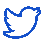 BudgetCoaching HoursTraining SessionsAvailable Contract Amount$42,0002557Average Annual Spending$30,0001806Difference1$12,000751Delivered to Nonprofit StaffDelivered to City StaffBudgeting 101: Introductory budgeting workshop*Board Governance: Nonprofit board requirements and best practicesTelling Your Financial Story: Understanding and communicating financial health using standard financial documents*Operational Excellence: Processes, systems, and standards recommended to avoid fraud and ensure successful operationsMonitoring 101 (delivered by contractors and by City staff): Orientation to monitoring process and purpose of monitoringAssessing Your Grantees’ Financial Health: Financial health assessment using standard financial documentsFinancial Planning: Budgeting trainingCost Allocations and Operations: Overview of cost allocations and guidance in assessing degree of financial planning undertaken by an organizationMeasureProgram CategoryProgram SubcategoryAudienceType of Measure% of monitors reporting they were always or most of the time confident about their findingsMonitoringCity staffHow Well% of nonprofits who agree or strongly agree the Program helps ensure their nonprofit has strong, sustainable fiscal operationsMonitoringNonprofitsBetter Off% of all nonprofits who had fiscal findings who reduced them in the subsequent yearMonitoringNonprofitsBetter Off% of nonprofits who report a clear understanding of the fiscal and compliance elements to be monitored in their contractsMonitoringNonprofitsHow Well% of nonprofits who agree City staff clearly communicated about what to expect from the site visit or self-assessment processMonitoringNonprofitsHow Well% of nonprofits who agree City staff conducted the site visit or self- assessment according to the communicated processMonitoringNonprofitsHow Well% of nonprofits who agree City staff conducted the site visit or self- assessment process efficientlyMonitoringNonprofitsHow Well% of monitors who agreed their monitoring teams collaborated effectively the majority of the timeMonitoringCity staffHow Well% of monitors who, on average, rate the tools and resources provided by the Monitoring Program as helpful (of those who used)MonitoringCity staffBetter Off# of nonprofits receiving coachingCapacity BuildingCoachingNonprofitsHow Much# of hours of coaching deliveredCapacity BuildingCoachingNonprofitsHow Much# and type of goal categories included in action plansCapacity BuildingCoachingNonprofitsHow MuchAverage hours estimated to accomplish goals (from Action Plans)Capacity BuildingCoachingNonprofitsHow MuchAverage months estimated to accomplish goals (from Action Plans)Capacity BuildingCoachingNonprofitsHow Much% of nonprofits that received coaching and reported that the coaching services met their needsCapacity BuildingCoachingNonprofitsHow Well% of nonprofits that completed all goalsCapacity BuildingCoachingNonprofitsHow Well% to accomplish goals by completion date or in projected timeframeCapacity BuildingCoachingNonprofitsHow Well% of nonprofits who report, at 6 months to 1 year follow up, they are maintaining action plan changesCapacity BuildingCoachingNonprofitsBetter Off% of coached nonprofits who had fiscal findings who reduced them in the subsequent yearCapacity BuildingCoachingNonprofitsBetter Off# of nonprofit trainings offered per yearCapacity BuildingWorkshopsNonprofitsHow MuchTraining types offered per yearCapacity BuildingWorkshopsNonprofitsHow Much# of attendees at Nonprofit Training Series (unique attendees across all workshops)Capacity BuildingWorkshopsNonprofitsHow Much# of City Monitor Workshops offeredCapacity BuildingWorkshopsCity staffHow MuchTypes of trainings offered per yearCapacity BuildingWorkshopsCity staffHow Much# of attendees at City Monitor Workshops (unique attendees across all workshops)Capacity BuildingWorkshopsCity staffHow Much% of nonprofits who rate the training series as helpful (of those who attended)Capacity BuildingWorkshopsNonprofitsHow Well% who attended a training who agree or strongly agree that the information they received was usefulCapacity BuildingWorkshopsCity staffHow well% of nonprofits who attended a training and report (via survey) they changed their practices based on the trainingCapacity BuildingWorkshopsNonprofitsBetter Off% who attended a training who report (via survey) they will use the information they learned to support their monitoring practicesCapacity BuildingWorkshopsCity staffBetter OffNonprofit NameDate of ReferralDate of ReferralPrimary ContactReferral Type (mark one)Referral Type (mark one)Referral Type (mark one)TitleRequired by City monitorsRequired by City monitorsRequired by City monitorsEmailRecommended by City monitorsRecommended by City monitorsRecommended by City monitorsPhoneAgency Self-ReferralAgency Self-ReferralAgency Self-ReferralCITY MONITORSCITY MONITORSCITY MONITORSCITY MONITORSLead DepartmentList all other funding departmentsList all other funding departmentsList all other funding departmentsLead Contact1.Email2.Phone3.4.5.COACHING REQUESTCOACHING REQUESTCOACHING REQUESTCOACHING REQUESTPrimary reason for referral (brief narrative)Have you spoken with the nonprofit about this coaching referral?Yes	☐ NoHave you spoken with the nonprofit about this coaching referral?Yes	☐ NoHave you spoken with the nonprofit about this coaching referral?Yes	☐ NoPrimary reason for referral (brief narrative)If yes, what is their level of interest in receiving coaching?High	☐ Moderate	☐ LowIf yes, what is their level of interest in receiving coaching?High	☐ Moderate	☐ LowIf yes, what is their level of interest in receiving coaching?High	☐ Moderate	☐ LowPrimary reason for referral (brief narrative)What is your assessment of staff’s ability to participate and implement changes?High	☐ Moderate	☐ LowWhat is your assessment of staff’s ability to participate and implement changes?High	☐ Moderate	☐ LowWhat is your assessment of staff’s ability to participate and implement changes?High	☐ Moderate	☐ LowPrimary reason for referral (brief narrative)How urgent is this coaching need?High	☐ Moderate	☐ LowHow urgent is this coaching need?High	☐ Moderate	☐ LowHow urgent is this coaching need?High	☐ Moderate	☐ LowPrimary reason for referral (brief narrative)Please provide additional comments about the above questions, as needed:Please provide additional comments about the above questions, as needed:Please provide additional comments about the above questions, as needed:Please attach these documents to the referralMost recent Monitoring Report LetterMost recent audit and financial statementsCurrent agency-wide budgetType of coaching (mark all that apply)Type of coaching (mark all that apply)Type of coaching (mark all that apply)Other pertinent documentsFiscal	☐ Compliance	☐ GovernanceFiscal	☐ Compliance	☐ GovernanceFiscal	☐ Compliance	☐ GovernanceNonprofit NameNonprofit NameNonprofit NameNonprofit NameDate of RequestPrimary ContactPrimary ContactPrimary ContactPrimary ContactPrimary ContactTitleTitleTitleTitleTitleEmailEmailEmailEmailEmailPhonePhonePhonePhonePhoneFUNDING DEPARTMENTS (please check one):FUNDING DEPARTMENTS (please check one):FUNDING DEPARTMENTS (please check one):FUNDING DEPARTMENTS (please check one):FUNDING DEPARTMENTS (please check one):Adult Probation DepartmentArts CommissionDepartment of Children Youth and FamiliesDepartment on the Status of WomenDepartment of Public HealthChildren and Families Commission (First 5)Human Services AgencyAdult Probation DepartmentArts CommissionDepartment of Children Youth and FamiliesDepartment on the Status of WomenDepartment of Public HealthChildren and Families Commission (First 5)Human Services AgencyHuman Rights CommissionDepartment of Homelessness and Supportive HousingMayor’s Office of Housing and Community DevelopmentOffice of Economic and Workforce DevelopmentSheriff’s OfficeOther/not listed (please list):Human Rights CommissionDepartment of Homelessness and Supportive HousingMayor’s Office of Housing and Community DevelopmentOffice of Economic and Workforce DevelopmentSheriff’s OfficeOther/not listed (please list):Human Rights CommissionDepartment of Homelessness and Supportive HousingMayor’s Office of Housing and Community DevelopmentOffice of Economic and Workforce DevelopmentSheriff’s OfficeOther/not listed (please list):COACHING REQUESTCOACHING REQUESTCOACHING REQUESTCOACHING REQUESTCOACHING REQUESTCoaching is tailored to a nonprofit’s needs and is meant to address strategic, operational, and transactional finance and governance functions to ensure your organization has the foundational tools you need to succeed.Please describe the financial management improvements you would like to make through coaching. What is the reason for your request? (brief narrative)Coaching is tailored to a nonprofit’s needs and is meant to address strategic, operational, and transactional finance and governance functions to ensure your organization has the foundational tools you need to succeed.Please describe the financial management improvements you would like to make through coaching. What is the reason for your request? (brief narrative)Coaching is tailored to a nonprofit’s needs and is meant to address strategic, operational, and transactional finance and governance functions to ensure your organization has the foundational tools you need to succeed.Please describe the financial management improvements you would like to make through coaching. What is the reason for your request? (brief narrative)Coaching is tailored to a nonprofit’s needs and is meant to address strategic, operational, and transactional finance and governance functions to ensure your organization has the foundational tools you need to succeed.Please describe the financial management improvements you would like to make through coaching. What is the reason for your request? (brief narrative)Coaching is tailored to a nonprofit’s needs and is meant to address strategic, operational, and transactional finance and governance functions to ensure your organization has the foundational tools you need to succeed.Please describe the financial management improvements you would like to make through coaching. What is the reason for your request? (brief narrative)Please Select the Primary (1-2) Goal CategoriesPlease Select the Primary (1-2) Goal CategoriesPlease Select the Primary (1-2) Goal CategoriesPlease Select the Primary (1-2) Goal CategoriesPlease Select the Primary (1-2) Goal CategoriesAgency-wide Budget/Cost AllocationAccounting/Reporting Systems (e.g., QuickBooks)/Chart of Accounts)Financial Reports and MetricsAudited Financial StatementsAgency-wide Budget/Cost AllocationAccounting/Reporting Systems (e.g., QuickBooks)/Chart of Accounts)Financial Reports and MetricsAudited Financial StatementsAgency-wide Budget/Cost AllocationAccounting/Reporting Systems (e.g., QuickBooks)/Chart of Accounts)Financial Reports and MetricsAudited Financial StatementsBoard OversightPolicies & ProceduresTimesheets, Invoicing, PayrollOther (please describe below)Board OversightPolicies & ProceduresTimesheets, Invoicing, PayrollOther (please describe below)Other description:Other description:How much time do you anticipate you and your staff can dedicate to the coaching engagement?How much time do you anticipate you and your staff can dedicate to the coaching engagement?How much time do you anticipate you and your staff can dedicate to the coaching engagement?How much time do you anticipate you and your staff can dedicate to the coaching engagement?How much time do you anticipate you and your staff can dedicate to the coaching engagement?Estimated number of hours per month:Estimated number of months:Estimated number of months:Estimated number of months:Estimated number of months:How confident are you that your organization can devote this amount of time to coaching?Very confident	☐ Moderately confident	☐ UncertainHow confident are you that your organization can devote this amount of time to coaching?Very confident	☐ Moderately confident	☐ UncertainHow confident are you that your organization can devote this amount of time to coaching?Very confident	☐ Moderately confident	☐ UncertainHow confident are you that your organization can devote this amount of time to coaching?Very confident	☐ Moderately confident	☐ UncertainHow confident are you that your organization can devote this amount of time to coaching?Very confident	☐ Moderately confident	☐ UncertainHow will your finance and governance staff participate in coaching?Do you have the right staffing currently to make and sustain the changes? What concerns do you have, if any, about your current staffing?Please provide additional comments about the above questions, as needed:Please attach these documents to the requestMost recent Monitoring Report Letter (if available)Most recent audit and financial statementsCurrent agency-wide budgetNonprofit Name:Date:Primary Contact:Primary Contact:Title:Title:Email:Email:Phone:Phone:Other Nonprofit Staff Members:Other Nonprofit Staff Members:Contact 1 name:Email:Title:Phone:Contact 2 name:Email:Title:Phone:Coaching PlanCoaching PlanCoaching Provider/Organization:Coaching Provider/Organization:Email:Phone:Initiation Meeting Date:Planned Start Date:Estimated Hours Needed to Accomplish Goals:Estimated Months Needed to Accomplish Goals/ Planned Completion Date:Major improvement areas (brief narrative):Major improvement areas (brief narrative):Goals or Intended OutcomesRelated Activities or TasksPlease Select the Primary (1-2) Goal Categories1.1.1Agency-wide Budget/Cost AllocationAccounting/Reporting Systems (e.g., QuickBooks)/Chart of Accounts)Financial Reports and MetricsAudited Financial StatementsBoard OversightPolicies & ProceduresTimesheets, Invoicing, PayrollOther (please describe in Goals)1.1.2Agency-wide Budget/Cost AllocationAccounting/Reporting Systems (e.g., QuickBooks)/Chart of Accounts)Financial Reports and MetricsAudited Financial StatementsBoard OversightPolicies & ProceduresTimesheets, Invoicing, PayrollOther (please describe in Goals)1.1.3Agency-wide Budget/Cost AllocationAccounting/Reporting Systems (e.g., QuickBooks)/Chart of Accounts)Financial Reports and MetricsAudited Financial StatementsBoard OversightPolicies & ProceduresTimesheets, Invoicing, PayrollOther (please describe in Goals)1.1.4Agency-wide Budget/Cost AllocationAccounting/Reporting Systems (e.g., QuickBooks)/Chart of Accounts)Financial Reports and MetricsAudited Financial StatementsBoard OversightPolicies & ProceduresTimesheets, Invoicing, PayrollOther (please describe in Goals)Estimated number of hours needed to accomplish goal:Estimated months needed to accomplish goal:Agency-wide Budget/Cost AllocationAccounting/Reporting Systems (e.g., QuickBooks)/Chart of Accounts)Financial Reports and MetricsAudited Financial StatementsBoard OversightPolicies & ProceduresTimesheets, Invoicing, PayrollOther (please describe in Goals)2.2.1Agency-wide Budget/Cost AllocationAccounting/Reporting Systems (e.g., QuickBooks)/Chart of Accounts)Financial Reports and MetricsAudited Financial StatementsBoard OversightPolicies & ProceduresTimesheets, Invoicing, PayrollOther (please describe in Goals)2.2.2Agency-wide Budget/Cost AllocationAccounting/Reporting Systems (e.g., QuickBooks)/Chart of Accounts)Financial Reports and MetricsAudited Financial StatementsBoard OversightPolicies & ProceduresTimesheets, Invoicing, PayrollOther (please describe in Goals)2.2.3Agency-wide Budget/Cost AllocationAccounting/Reporting Systems (e.g., QuickBooks)/Chart of Accounts)Financial Reports and MetricsAudited Financial StatementsBoard OversightPolicies & ProceduresTimesheets, Invoicing, PayrollOther (please describe in Goals)2.2.4Agency-wide Budget/Cost AllocationAccounting/Reporting Systems (e.g., QuickBooks)/Chart of Accounts)Financial Reports and MetricsAudited Financial StatementsBoard OversightPolicies & ProceduresTimesheets, Invoicing, PayrollOther (please describe in Goals)Estimated number of hours needed to accomplish goal:Estimated months needed to accomplish goal:Agency-wide Budget/Cost AllocationAccounting/Reporting Systems (e.g., QuickBooks)/Chart of Accounts)Financial Reports and MetricsAudited Financial StatementsBoard OversightPolicies & ProceduresTimesheets, Invoicing, PayrollOther (please describe in Goals)3.3.1Agency-wide Budget/Cost AllocationAccounting/Reporting Systems (e.g., QuickBooks)/Chart of Accounts)Financial Reports and MetricsAudited Financial StatementsBoard OversightPolicies & ProceduresTimesheets, Invoicing, PayrollOther (please describe in Goals)3.3.2Agency-wide Budget/Cost AllocationAccounting/Reporting Systems (e.g., QuickBooks)/Chart of Accounts)Financial Reports and MetricsAudited Financial StatementsBoard OversightPolicies & ProceduresTimesheets, Invoicing, PayrollOther (please describe in Goals)3.3.3Agency-wide Budget/Cost AllocationAccounting/Reporting Systems (e.g., QuickBooks)/Chart of Accounts)Financial Reports and MetricsAudited Financial StatementsBoard OversightPolicies & ProceduresTimesheets, Invoicing, PayrollOther (please describe in Goals)3.3.4Agency-wide Budget/Cost AllocationAccounting/Reporting Systems (e.g., QuickBooks)/Chart of Accounts)Financial Reports and MetricsAudited Financial StatementsBoard OversightPolicies & ProceduresTimesheets, Invoicing, PayrollOther (please describe in Goals)Estimated number of hours needed to accomplish goal:Estimated months needed to accomplish goal:Agency-wide Budget/Cost AllocationAccounting/Reporting Systems (e.g., QuickBooks)/Chart of Accounts)Financial Reports and MetricsAudited Financial StatementsBoard OversightPolicies & ProceduresTimesheets, Invoicing, PayrollOther (please describe in Goals)4.4.1Agency-wide Budget/Cost AllocationAccounting/Reporting Systems (e.g., QuickBooks)/Chart of Accounts)Financial Reports and MetricsAudited Financial StatementsBoard OversightPolicies & ProceduresTimesheets, Invoicing, PayrollOther (please describe in Goals)4.4.2Agency-wide Budget/Cost AllocationAccounting/Reporting Systems (e.g., QuickBooks)/Chart of Accounts)Financial Reports and MetricsAudited Financial StatementsBoard OversightPolicies & ProceduresTimesheets, Invoicing, PayrollOther (please describe in Goals)4.4.3Agency-wide Budget/Cost AllocationAccounting/Reporting Systems (e.g., QuickBooks)/Chart of Accounts)Financial Reports and MetricsAudited Financial StatementsBoard OversightPolicies & ProceduresTimesheets, Invoicing, PayrollOther (please describe in Goals)4.4.4Agency-wide Budget/Cost AllocationAccounting/Reporting Systems (e.g., QuickBooks)/Chart of Accounts)Financial Reports and MetricsAudited Financial StatementsBoard OversightPolicies & ProceduresTimesheets, Invoicing, PayrollOther (please describe in Goals)Estimated number of hours needed to accomplish goal:Estimated months needed to accomplish goal:Agency-wide Budget/Cost AllocationAccounting/Reporting Systems (e.g., QuickBooks)/Chart of Accounts)Financial Reports and MetricsAudited Financial StatementsBoard OversightPolicies & ProceduresTimesheets, Invoicing, PayrollOther (please describe in Goals)Please add rows for additional goals or tasksPlease add rows for additional goals or tasksPlease add rows for additional goals or tasksNonprofit Readiness QuestionsCoach’s Assessment(Please provide a 1-3 sentence response, unless more is warranted)1. Which staff members will participate in coaching and what are their operational or financial management roles in the organization?2. What is your assessment of the nonprofit’s level of engagement in coaching and implementing changes among key staff?3. What is your assessment of the skill level of key staff members to participate in coaching and implement changes?4. How much time per month does the nonprofit anticipate being able to devote to coaching activities?5. What are the nonprofit’s biggest barriers to participating in coaching and implementing and sustaining changes?6. Are there accommodations you can make to address these barriers? If so, what are they?7. What external resources do you anticipate needing to ensure the success of this coaching engagement (e.g., support from the Controller’s Office or City departments)?Nonprofit Name:Date:Primary Contact:Email:Title:Phone:Coaching Provider/OrganizationEmail:Phone:Phone:Summary of Coaching EngagementSummary of Coaching EngagementWas the nonprofit responsive?Was the nonprofit an active participant?Please provide additional relevant information about the nonprofit’s participation:Please provide additional relevant information about the nonprofit’s participation:Summary of Accomplishments/ Final Outcomes:Summary of Accomplishments/ Final Outcomes:Activity TrackerActivity TrackerActivity TrackerActivity TrackerGOALTasks and activities carried outSTATUSComplete/ In Progress/ Not StartedSTATUSComplete/ In Progress/ Not StartedCOACHING HOURS TO DATE5.6.7.8.9.Total Coaching Hours UsedTotal Coaching Hours UsedTotal Coaching Hours UsedProjected Hours (from Action Plan)Projected Hours (from Action Plan)Projected Hours (from Action Plan)Hours BalanceHours BalanceHours BalanceWould you recommend the nonprofit receives more coaching? If so, for what?Would you recommend the nonprofit receives more coaching? If so, for what?What is your assessment of the nonprofit’s ability to maintain the changes that were implemented during the coaching engagement and why?What is your assessment of the nonprofit’s ability to maintain the changes that were implemented during the coaching engagement and why?How can future coaching be improved?How can future coaching be improved?How can future coaching be improved?How can future coaching be improved?